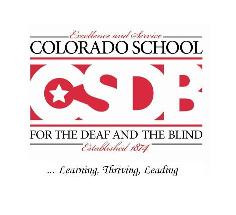                    CURRENT / ANTICIPATED VACANCIES FOR THE 2014-2015 SCHOOL YEARMISSION STATEMENTThe Colorado School for the Deaf and the Blind (CSDB) provides children and families statewide with comprehensive, specialized educational services in safe, nurturing environments.  We empower learners to become self-determined, independent contributing citizens within their communities.The Colorado School for the Deaf and the Blind (CSDB), located in Colorado Springs at the foot of the beautiful Rocky Mountains, invites you to consider our employment opportunities.   Applications are being accepted for current and/or anticipated vacancies for Teacher of the Visually Impaired (TVI) for the 2014-2015 school year, as follows:Current Vacancies: 		Transition Teacher, Employability CenterFuture vacancies in all instructional areas, including but not limited to all core content areas (Elementary Education; English/Language Arts; Science; Mathematics; Social Studies)Interested persons are invited to visit the CSDB website at … http://csdb.org/, where the official job announcement(s) for Teacher of the Visually Impaired (TVI) may be found in their entirety, including major duties / responsibilities and qualification requirements, under Non-Classified Employment.  Job announcements are open until positions are filled.Terms of Employment:  The annual employment contract shall be based upon the standard number of working days in the academic year (currently 185 days, August to June), beginning with the 2014-2015 school year.  Base salary shall be established pursuant to the Teacher Salary Schedule, and based upon appropriate education and experience.  Excellent benefits.Application Instructions:  Interested persons are invited to visit the CSDB website (Non-Classified Employment) to view the official job announcement in its entirety; follow the instructions to submit a complete on-line application (to include salary history and references), and to upload the following items to the on-line application:  formal letter of interest, current resume, recent letters of recommendation (with signature), copies of all transcripts, and, a copy of current educator certification.  Contact information:			Chelle Lutz, Human Resources Office			Colorado School for the Deaf and the Blind / Website:  http://csdb.org/ 			33 North Institute Street; Colorado Springs, CO  80903E-mail:  clutz@csdb.org;  (719) 578-2114 (phone);  (719) 578-2239 (fax)INTERVIEWS WILL BE CONDUCTED ON-SITE ATTHE  FOR THE DEAF AND THE BLINDCSDB is an EQUAL OPPORTUNITY EMPLOYER